NamePriceSize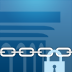 AIRSecureTestFree113.2 MB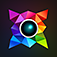 Atypic Premium - inspiring, easy and playful photo editor1.9935.0 MB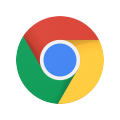 Chrome - web browser by GoogleFree67.6 MB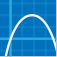 Free Graphing CalculatorFree6.5 MBgeoappFree5.2 MB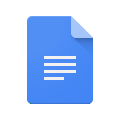 Google DocsFree73.3 MB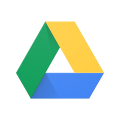 Google Drive - free online storage from GoogleFree43.2 MB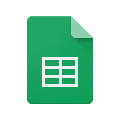 Google SheetsFree106.0 MB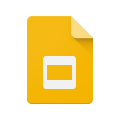 Google SlidesFree97.5 MB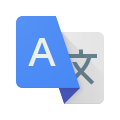 Google TranslateFree23.4 MB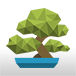 Haiku Learning for iPadFree11.9 MB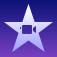 iMovie4.99616.9 MB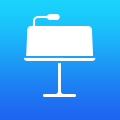 Keynote9.99441.6 MB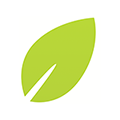 Khan AcademyFree75.3 MB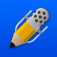 Notability5.9963.7 MB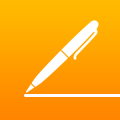 Pages9.99265.9 MB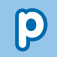 Popplet4.992.4 MB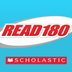 READ 180 NG Stage BFree1509.4 MB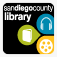 San Diego County Library - SDCLFree2.3 MB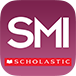 Scholastic Math Inventory College & CareerFree0.4 MB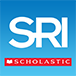 SRI College & CareerFree0.3 MB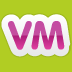 Virtual Manipulatives!Free5.8 MB